CURRICULAM VITAE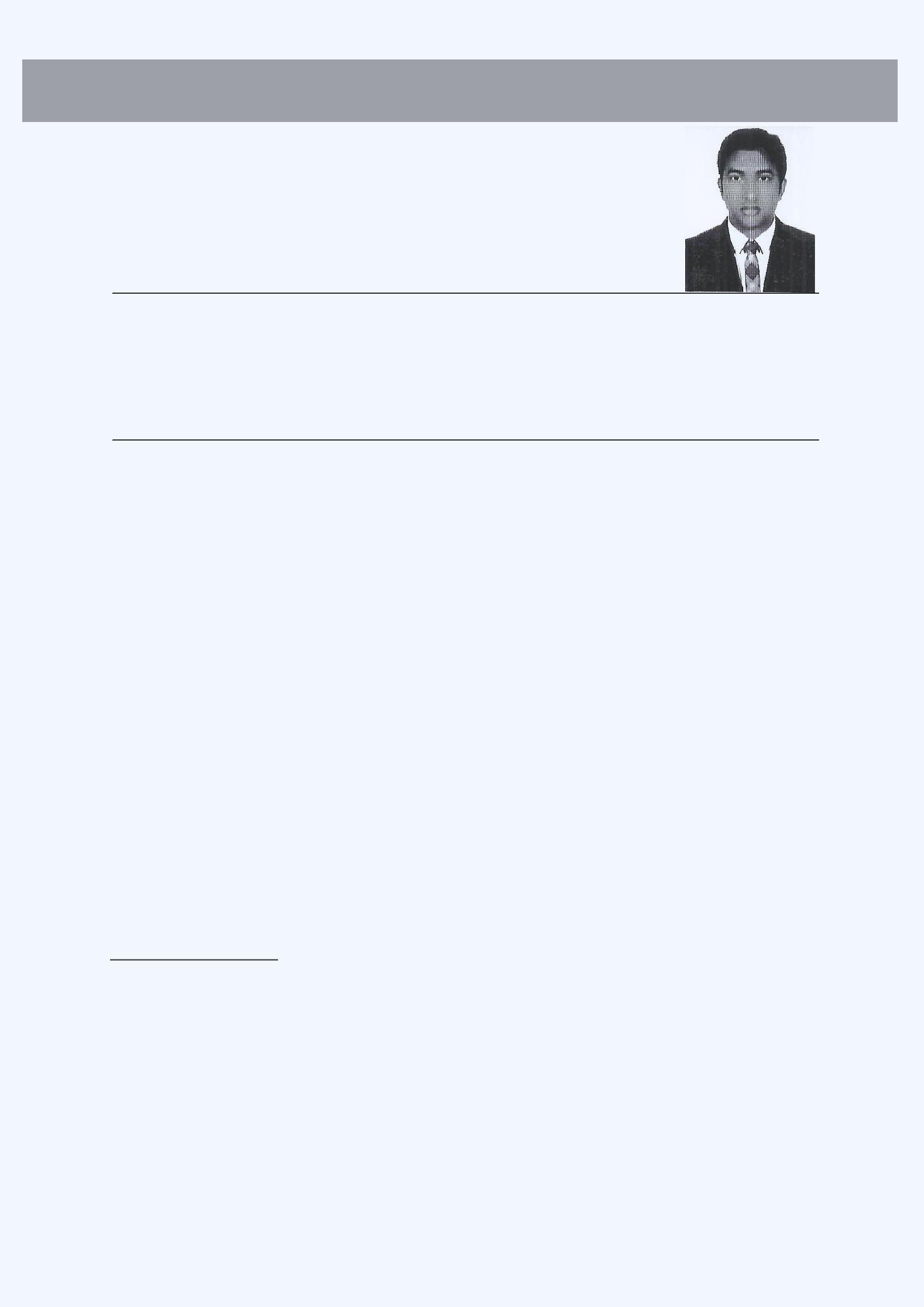 AZAMEmail: azam-395111@gulfjobseeker.com PRO FESSI O N AL  SU MM AR YTo achieve a sound position in the corporate world and work enthusiastically with a team to achieve the goals of the organization.P ROF ESSI ON AL  S U MM AR YCommunication SkillsPerform Well Under PressureDependable and Trustworthy MaturePositive and Professional AttitudeOpen to new Ideas and work well with others Identify and Solved Problems to Satisfaction of all Concerned ResponsibleCompetitive, Flexible and can work under Minimum SupervisionSKILLSOrganized and Efficient ServerMenu Safe and General Food and Hygiene CertificationFlexible Schedule CapabilityCash Handling ExpertUp-selling capabilityWORK HISTORYSenior Sandwich Artist, 08/2012 To 09/2014Consistently provided professional, friendly and engaging service.Skillfully promoted items on beverage lists and restaurant specials.Followed all safety and sanitation policies when handling food and beverage to uphold proper health standards.Set dining tables according to type of event and service standards.CURRICULAM VITAE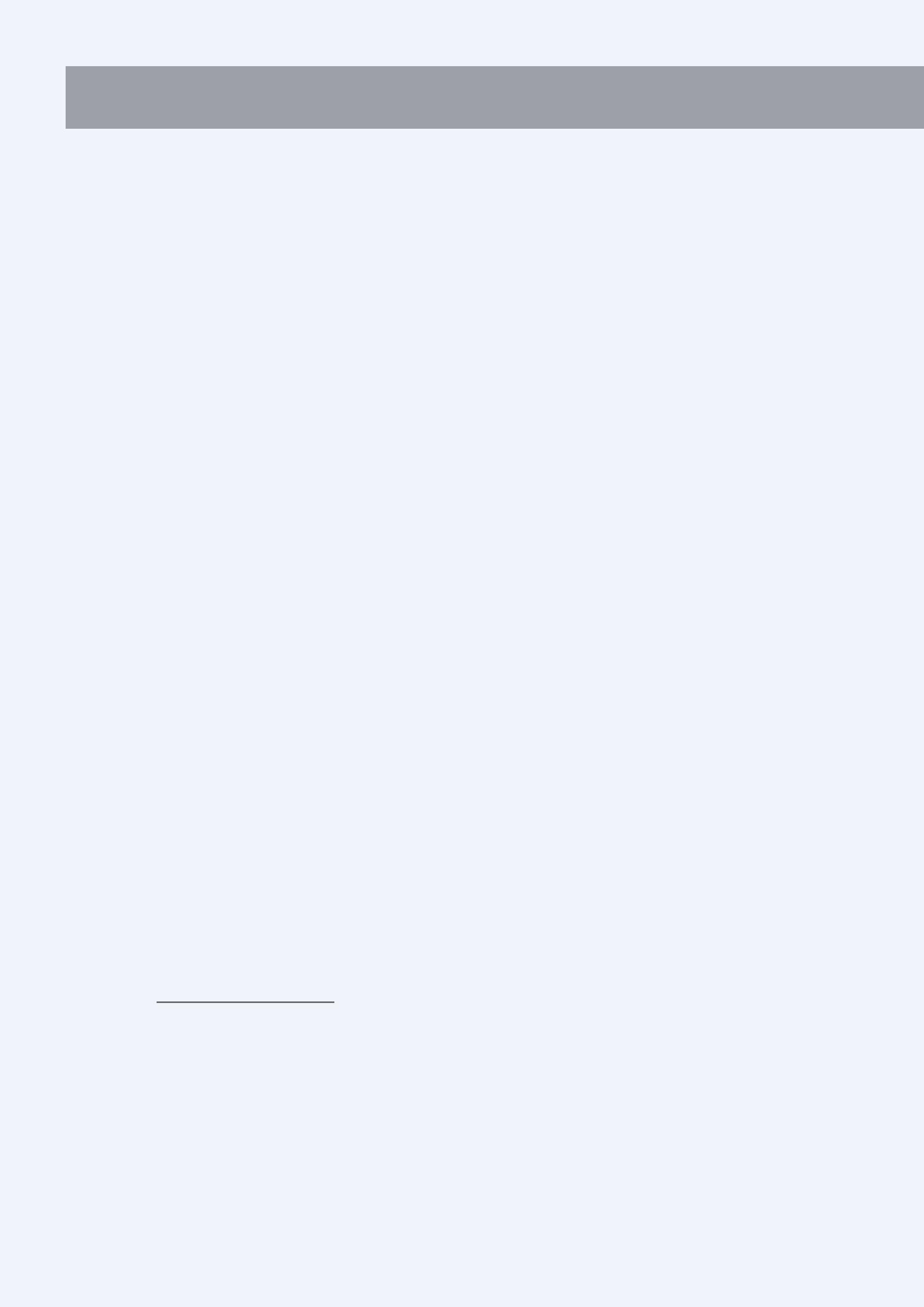 Immediately reported accidents, injuries or unsafe work conditions to manager.Provided friendly and attentive service.Inventoried and restocked items throughout day.Verified cash drawer against the day's receipts.Resolved guest complaints quickly and efficiently.Stocked and maintained cleanliness of stations.VEYRON  INVESTMENTSANDWICH MAKER (MR. SUB)October 1S t  To CurrentPrepares food neatly, accurately, and in a timely way.Demonstrates a complete understanding of menu items and explains it to guests accurately.Exhibits a cheerful and helpful manner when dealing with guests..Cleans as directed .Treats co-workers with respect and dignity.Understands and adheres to all quality standards, formulas and procedures as outlined in the Operations Manual.Becomes familiar with and comply with all company policies as outlined in the subway of alaska employee handbookAccounts for all forms of money, bread, etc. during the shift.Understands and adheres to proper food handling, safety and sanitization standards while preparing food, serving food, and clean up.Maintains professional appearance and grooming standards as outlined in the subway of alaska Employee handbook.Performs light paperwork duties as assigned.EDUCATIONTRAINING COURSESuccess fully completed level3 basic food hygiene certification approved bySuccessfully completedBasic food hygiene certification approved byFood and beverage workshop programs by subwayPerson In Charge(Dubai Municipality)Menu safe (T.S.I Facility Service)(Dubai Municipality)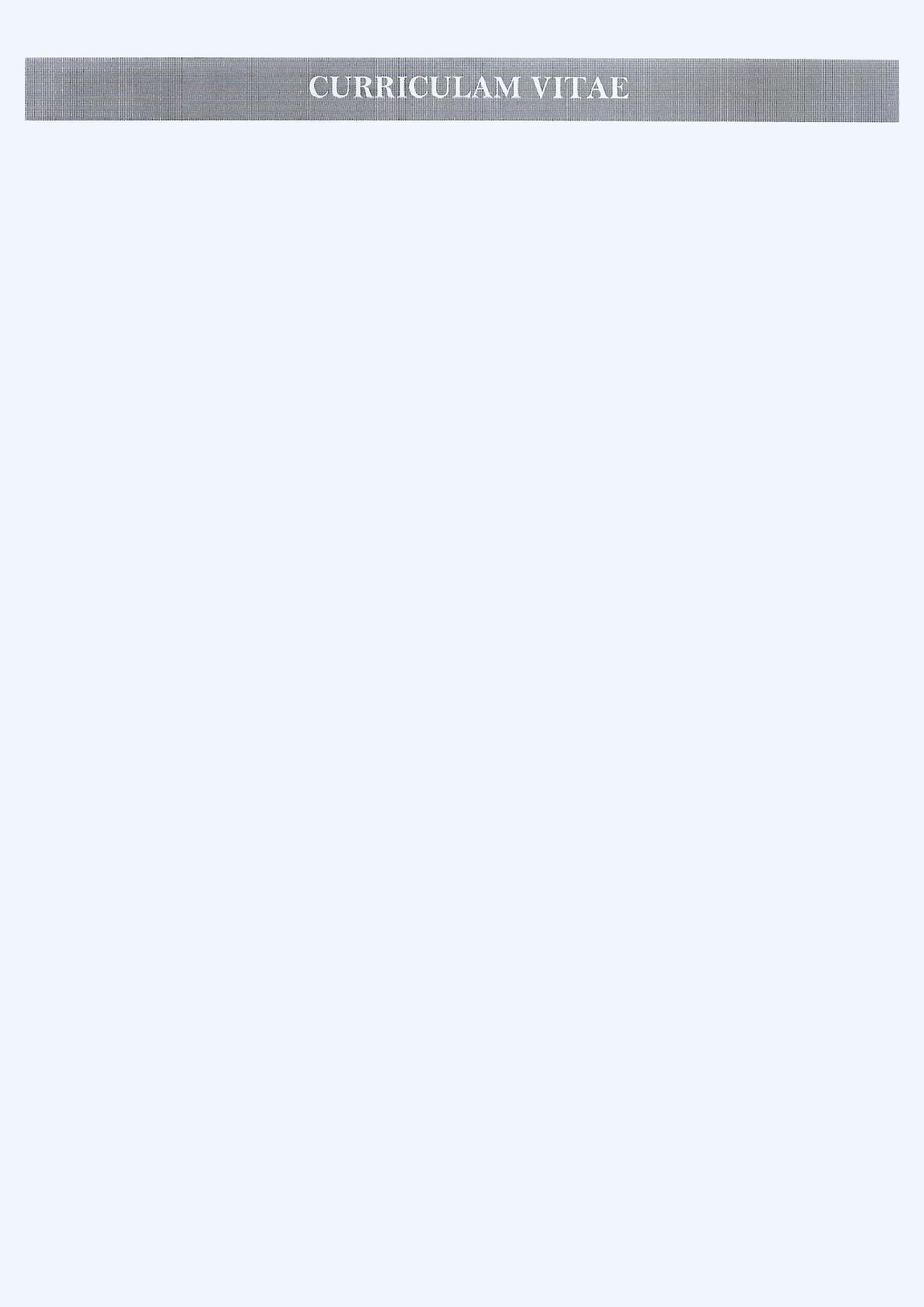 PERSONAL INFORMATIONNATIONALITY DATE OF BIRTH MARITAL STATUS RELIGION LANGUAGE VISA : INDIAN: JANUARY 20, 1990: SINGLE: MUSLIM: HINDI, ENGLISH, URDU, KANNADAI hereby certify that the above information mention is true and correct to the best of my knowledge and belief.AZAMApplicantHigh School Diploma    St. Lawrence College, Bangalore India2011Secondary Level    KG INTERNATIONAL SCHOOL, Bangalore India.2009